No.F. 56/D.Lib.& Inf.Sc./2018-	183						Dated 07/12/2018ADVERETISEMENT FOR RECRUITMENT OF GUEST FACULTYApplications on plain paper, along with Curriculum Vitae and supporting documents (certificates and mark-sheets etc.) are invited for the post of Guest Lecturers in the Department of Library and information Science, NEHU, Shillong. Number of posts: 2 (Two) for the February to May, 2019 SessionDesirable Specialization:System Analysis and DesignManagement of Library and Information SystemsDigital LibrariesEssential Qualifications:1. MLISc with minimum 55% marks (or an equivalent grade in a point scale wherever grading system                    is followed)2. National Eligibility Test (NET)/Ph.D in Library and Information Science.Note:1.The remuneration would be Rs.1000/- per lecture subject to a maximum of Rs. 25,000/- per month.2.The application should reach the office of the undersigned on or before 10/01/20193.The candidates appearing for the interview will not be given TA/DA.4.Candidates are requested to bring their original documents at the time of the interview.Sd/-Moses Mark NagaProfessor &Head Department of Library and Information Science. NEHU, Shillong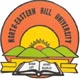 DEPARTMENT OF LIBRARY AND INFORMATION SCIENCESchool of Economics, Management and Information Sciences (SEMIS)NORTH EASTERN HILL UNIVERSITYSHILLONG: 793 022,MEGHALAYA (India)DEPARTMENT OF LIBRARY AND INFORMATION SCIENCESchool of Economics, Management and Information Sciences (SEMIS)NORTH EASTERN HILL UNIVERSITYSHILLONG: 793 022,MEGHALAYA (India)Prof. Moses M. NagaHeadProf. Moses M. NagaHead                 Phone:  +91364 272 3148, 3141, 3142 (O), 6142 (R)                                                                                     +919615037789(M)                   Email: mosesmnaga@gmail.com     